بسم الله الأقدس الأعلى تلك آيات الله الملك العليم...حضرت بهاءاللهأصلي عربي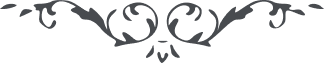 كتاب مبين - آثار قلم اعلى – جلد 1، لوح رقم (86)، 153 بديع، صفحه 318 – 319بسم الله الاقدس الاعلیتلک ایات الله الملک العلیم الحکیم نزلت من جبروت ربکم الرحمن طوبی لمن اقبل الیها و انقطع عن الذین کفروا بالله مالک یوم الدین قل یا قوم قد جآء الیوم الذی وعدتم به فی الالواح اتقوا الله و لا تکونن من الغافلین هذا یوم فیه ینادی المناد فی کل الا حیان عن یمین ربکم الرحمن الملک لله المقتدر العلی العظیم طوبی لمن سمع ندآئه و اقبل الی وجهه بوجه منیر قل یا قوم افیه شک ام فیما ظهر من عنده فوا حسرة للذین کفروا بالله بعد الذی اتی بالحق بسلطان مبین قل یا قوم ان ارحموا انفسکم و لا تعترضوا علی الذی فدی نفسه فی سبیل الله الملک المتعالی العزیز الحمید ان الذی عمر الدنیا لنفسه قد سکن فی اخرب البلاد بما اکتسبت ایدی الظالمین و الذی اراد ان یسقی العالم خمر ذکر ربهم الرحمن الرحیم قد منع عن المآء الذی یشرب منه الطیور و الوحوش فویل للذین کفروا بالذی خلقوا له سوف تاخذهم نفحات العذاب من کل الاشطار و یجدن انفسهم فی خسران مبین قل ما منع البهآء عما ورد علیه من البلآء یدعو من فی الاکوان فی کل الاحیان الی الله ربهم الرحمن کذلک امر من لدن مقتدر قدیر ان یا عبد ان اذکر ربک بین عباده لعل یحدث فی قلوبهم ما یقربهم الی ملکوت ربک العزیز الفرید و قد قدر لمن اراد ربه فی تلک الایام ما عجزت عن ذکره الاقلام و ربک العلام شهید علی ما اقول و البهآء علیک و علی الذین اذا سمعوا الندآء عن مطلع الکبریآء قالوا امنا بالله مالک الاسمآء و فاطر السمآء الا انهم من المخلصین و الحمد لله رب العالمین